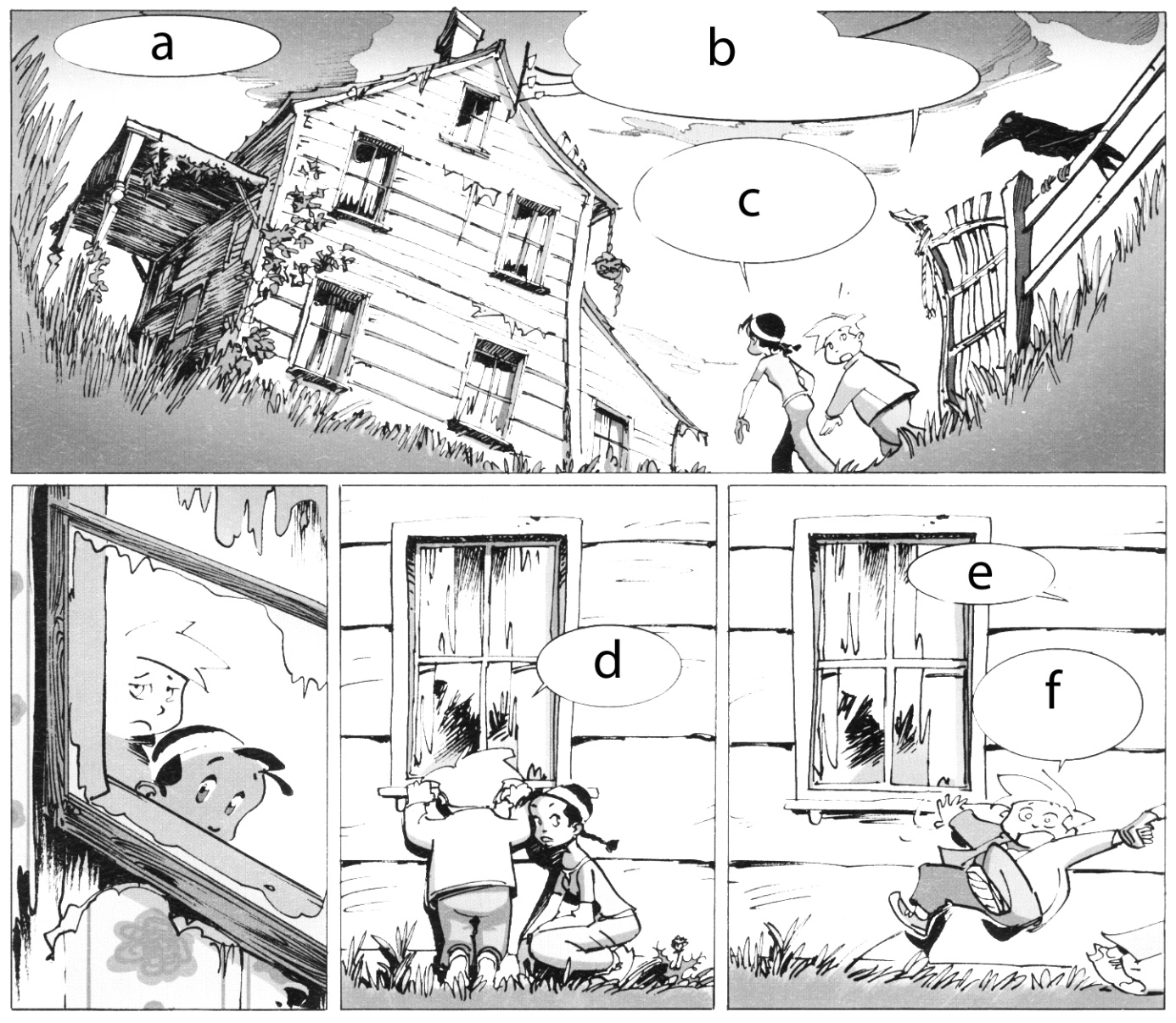 Gullia et Maxime arrivent à la maison hantéeCette maison m’inquiète !! tu as vu ce corbeau ?Mais ce n’est rien, ne sois pas effrayé !!Gullia, on peut s’en aller stp, il n’y a rien d’intéressant dans cette vieille maison !Arrête d’avoir peur, je veux voir ce qu’il y a à l’intérieur !!Hé Gullia ARRETE !!!!!